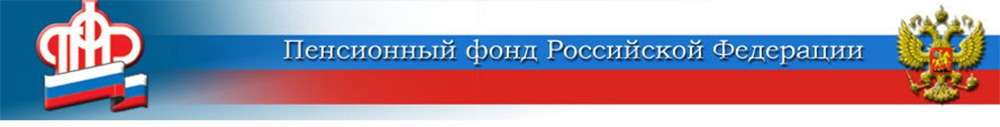 ГОСУДАРСТВЕННОЕ УЧРЕЖДЕНИЕ - ЦЕНТР ПРЕДОСТАВЛЕНИЯ ГОСУДАРСТВЕННЫХ УСЛУГИ УСТАНОВЛЕНИЯ ПЕНСИЙ ПФР РФ В ВОЛГОГРАДСКОЙ ОБЛАСТИ № 1404111 г. Волжский, ул. Молодёжная, 12Электронный адрес Центра № 1 в г. Волжском: upfr34@044.pfr.ru 03 октября 2019  года    Пенсионный фонд России: итоги работы в первой половине 2019 года 	Одной из приоритетных задач, стоящих перед Пенсионным фондом в 2019 году, как и всегда, стало повышение пенсий и социальных выплат пенсионеров.	В январе 2019 года Пенсионный фонд провёл повышенную индексацию страховых пенсий на 7,05%, в результате которой выплаты 31 млн неработающих пенсионеров были увеличены сверх уровня инфляции, в среднем чуть больше чем на тысячу рублей в месяц. Индексация прошла с 1 января, на месяц раньше определённого законом о страховых пенсиях срока. Среднегодовой размер страховой пенсии по старости неработающих пенсионеров по итогам индексации вырос до 15,5 тысячи рублей.	С 1 января Пенсионный фонд также повысил выплаты пенсионерам, проработавшим 30 лет и более в сельском хозяйстве. Фиксированная выплата к страховой пенсии жителей села была повышена на 25%, или на 1,3 тысячи рублей в месяц. С начала года прибавку к пенсии получил почти миллион неработающих сельских пенсионеров.	Ежемесячная денежная выплата и набор социальных услуг 15,2 млн пенсионеров, у которых в соответствии с федеральными законами есть право на льготы и меры социальной поддержки, с 1 февраля были проиндексированы на 4,3%.	Пенсии по государственному пенсионному обеспечению, включая социальные, в апреле проиндексированы на 2%. Повышение коснулось 4 млн работающих и неработающих пенсионеров, в результате чего средний размер социальной пенсии в 2019 году вырос до 9,3 тысячи рублей.	В августе Пенсионный фонд пересчитал выплаты работавших в 2018 году пенсионеров с учётом новых пенсионных коэффициентов, сформированных за время трудоустройства. Повышение страховой пенсии в результате перерасчёта получили 12,2 млн пенсионеров.	Помимо этого, с 1 августа также увеличен размер выплат из средств пенсионных накоплений: накопительной пенсии (на 4,9%) и срочной пенсионной выплаты (на 5,1%). Перерасчёт проведен по результатам инвестирования средств управляющими компаниями и коснулся 88 тысяч пенсионеров.  Основные направления работы ПФР до конца 2019 года	Пенсионный фонд до конца года продолжит реализацию основных направлений своей работы.	Прежде всего это касается установления повышенной пенсии жителям селам, которые обратятся в ПФР при наличии соответствующего права. Прибавка будет назначаться с учётом постановления Правительства РФ № 805 от 25 июня 2019 года, в котором расширен список профессий и должностей работников сельского хозяйства, имеющих право на повышенную фиксированную выплату к пенсии.	Пенсионный фонд также продолжит работу по досрочному назначению пенсий в соответствии с новыми основаниями, введенными федеральным законом № 350-ФЗ от 3 октября 2018 года. Это относится к работникам, имеющим высокий страховой стаж (42 года для мужчин и 37 лет для женщин) и многодетным мамам с тремя и четырьмя детьми.	С учётом новой методики определения прожиточного минимума пенсионера, вступившей в силу в июле 2019-го, со следующего года в ряде субъектов вместо выплачиваемой Пенсионным фондом федеральной доплаты к пенсии будет устанавливаться региональная доплата, которую назначают органы социальной защиты населения субъектов РФ. Отделения ПФР в соответствующих регионах до конца года проведут необходимую работу по передаче функции назначения социальной доплаты органам соцзащиты и окажут им необходимую помощь.	Помимо этого, отделения Пенсионного фонда усилят работу по выдаче электронных сертификатов материнского капитала и более оперативному предоставлению средств господдержки семьям с двумя детьми.	В настоящее время ПФР успешно оказывает государственные услуги на основе сведений Федерального реестра инвалидов (ФРИ), в том числе назначает пенсии по инвалидности и устанавливает инвалидам ежемесячную денежную выплату. Особое внимание в рамках этой работы будет уделено контролю со стороны ПФР (как оператора ФРИ) за своевременной передачей данных об инвалидах органами бюро медико-социальной экспертизы, которые не всегда соблюдают установленные сроки загрузки информации в реестр.ЦЕНТР ПФР № 1